NASKAH PUBLIKASIPENERAPAN KOMUNIKASI TERAPEUTIK DALAM MEMANDIRIKAN KLIEN DEFISIT PERAWATAN DIRI: MANDI DAN BERHIASDI RSJ GRHASIA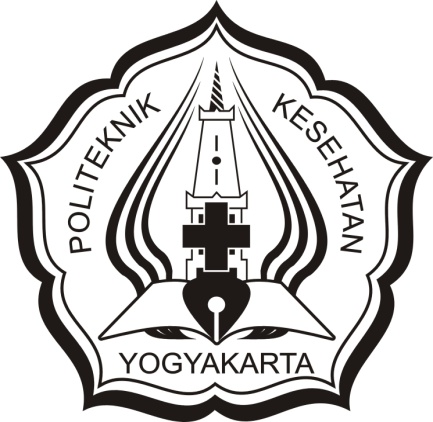 EVIANA DWI HASTUTIP07120115012PRODI D-III KEPERAWATANJURUSAN KEPERAWATANPOLITEKNIK KESEHATAN KEMENTRIAN KESEHATANYOGYAKARTATAHUN 2018